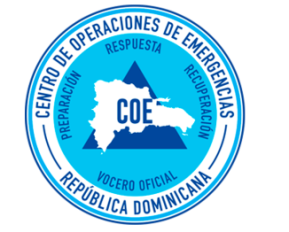 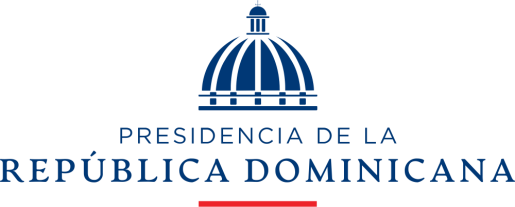           CENTRO DE OPERACIONES DE EMERGENCIAS    C. O. E                                                                                                 Santo Domingo, D. N.                                                                                                                                   10 de septiembre, 2021                                                  DECALRATORIA DE ALERTA                                                                         12:30 pmLa Dirección del Centro de Operaciones de Emergencias (COE), informa que de acuerdo al boletín meteorológico de las 11:00 am del día de hoy, de la Oficina Nacional de Meteorología “ONAMET,  el cual establece que los remanentes de humedad dejados por el paso de una  onda tropical, juntos a los efectos locales y la presencia de una vaguada en los niveles altos de la troposfera, estarán generando incrementos nubosos esta tarde y primeras las horas de la noche con aguaceros moderados a fuertes en ocasiones, tronadas y ocasionales ráfagas de viento, principalmente hacia localidades de las regiones: noreste, la cordillera Central y la zona fronteriza.En virtud de lo anterior y  lo establecido en el artículo 2 capítulo 1, de la Ley 147-02, sobre Gestión de Riesgos,  este Centro de Operaciones de Emergencias (COE), DECLARA el  Nivel de ALERTA VERDE por posibles crecidas de ríos, arroyos y cañadas, así como inundaciones repentinas o urbanas, para las siguientes  Provincias:ACCIONES QUE DEBE OBSERVAR LA POBLACION  Seguir los lineamientos y orientaciones de los organismos de protección civil.Mantenerse en contacto con la Defensa Civil, Fuerzas Armadas, Cruz Roja, la Policía Nacional, Cuerpos de Bomberos y este Centro de Operaciones de Emergencia a través del Tel: 809-472-0909 , *462 de la OPTIC.Ante la ocurrencia de aguaceros, los residentes en zonas de alto riesgo que habitan próximo a ríos, arroyos y cañadas deben de estar atentos y tomar las medidas de precaución necesarias ante posibles crecidas e inundaciones repentinas.Las personas deben abstenerse de cruzar ríos, arroyos y cañadas que presenten alto volúmenes de agua.JUAN MANUEL MENDEZ GARCIA, Mayor General ®  E.R.D.       Director General del Centro de Operaciones de Emergencias “COE”ALERTA VERDEALERTA VERDELa VegaMonte PlataMonseñor NouelHato MayorDajabónSantiago RodríguezTOTAL   06TOTAL   06ALERTA VERDEAquella que se declara cuando las expectativas de un fenómeno permiten prever la ocurrencia de un evento de carácter peligroso para la población. Puede ser parcial o total.